REQUERIMENTO“Requer informações sobre a estrutura física da UBS - Unidade Básica de Saúde, localizada na Divisa dos bairros Santa Rita e Parque do Lago, neste município.” Senhor Presidente,Senhores Vereadores, CONSIDERANDO que, a UBS do Santa Rita, localizada na divisa dos bairros Santa Rita e Parque do Lago, já está em sua etapa final;CONSIDERANDO que, esta obra deu início durante o governo do ex-prefeito Mario Heins, em torno de seis anos atrás; CONSIDERANDO que, hoje a UBS está completamente abandonada servindo de moradia para usuários de drogas;CONSIDERANDO que, a população está preocupada, pois além do mato alto, o local tornou-se perigoso aos moradores do entorno.CONSIDERANDO que é dever e obrigação do vereador fiscalizar os órgãos públicos municipais;REQUEIRO que, nos termos do Art. 10, Inciso X, da Lei Orgânica do município de Santa Barbara d´Oeste, combinado com o Art. 63, Inciso IX, do mesmo diploma legal, seja oficiado Excelentíssimo Senhor Prefeito Municipal para que encaminhe a esta Casa de Leis as seguintes informações:1) Qual o motivo da paralisação das obras já na sua etapa final?2)  Qual o valor  já gasto até o momento na obra? 3) Existe cronograma para a continuidade da obra?4) Qual o valor a ser gasto com recursos materiais para a entrega da obra?5) Qual o valor que será utilizado em recursos humanos para que a UBS seja entregue a população em pleno funcionamento?6) Apresente outras informações que julgar relevantes sobre o assunto. Plenário “Dr. Tancredo Neves”, em 11 de Janeiro de 2.018.Marcos Antonio Rosado MarçalMarcos Rosado-vereador-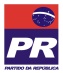 